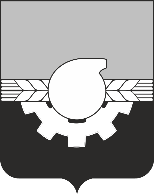 АДМИНИСТРАЦИЯ ГОРОДА КЕМЕРОВОПОСТАНОВЛЕНИЕ от 08.05.2024 № 1323О прекращении публичного сервитутаВ соответствии со статьей 48 Земельного кодекса Российской Федерации,            статьей 16 Федерального закона от 06.10.2003 № 131-ФЗ «Об общих принципах организации местного самоуправления в Российской Федерации», статьей 45 Устава города Кемерово, на основании заявления ОАО «Северо-Кузбасская энергетическая компания» (ОГРН 1084205006600, ИНН 4205153492):1. Прекратить публичный сервитут в отношении земельного участка с кадастровым номером: 42:24:0501003:349 (71 кв.м), категория земель - земли населенных пунктов, в целях строительства и эксплуатации  сооружения электроснабжения - трансформаторная подстанция ТП-3022 (2х100 кВА) (технологическое присоединение нежилого здания (корпус №6) по адресу: г.Кемерово, ул. Терешковой, 40). Местоположение: Российская Федерация, Кемеровская область-Кузбасс, Кемеровский городской округ, город Кемерово, севернее ул. Терешковой, 40, установленный постановлением администрации города Кемерово от 11.04.2024 № 1043 «Об установлении публичного сервитута».2. Признать утратившим силу постановление администрации города Кемерово от 11.04.2024 № 1043 «Об установлении публичного сервитута».3.  Комитету по работе со средствами массовой информации администрации города Кемерово в течение пяти рабочих дней со дня принятия настоящего постановления обеспечить официальное опубликование настоящего постановления и разместить настоящее постановление на официальном сайте администрации города Кемерово в информационно-телекоммуникационной сети «Интернет».4. Управлению архитектуры и градостроительства администрации города Кемерово в течение пяти рабочих дней со дня принятия решения обеспечить направление копии настоящего постановления ОАО «Северо-Кузбасская энергетическая компания» .5. Контроль за исполнением настоящего постановления возложить на   первого заместителя Главы города Мельника В.П.Глава города 					                                          Д.В. Анисимов